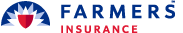 Insurance Agent-Career training program Stanislaus County (Merced, Modesto, Ceres, & Turlock)Position Type: Full Time 

Job Description: 
Farmers Insurance Group is seeking enthusiastic and motivated professionals for their Modesto office. In this entrepreneurial sales position you will be responsible for building a business by providing insurance and financial service products to help meet your client's needs. 

As a licensed agent you will be responsible for: Prospecting and meeting with clientsAnalyzing and making product recommendationsDeveloping and maintaining client relationshipsJob Requirements: 
Farmers Insurance Group requires highly motivated individuals who are willing to invest their time and energy into creating a profitable and rewarding business. You must have a desire to succeed, have an independent spirit and a strong work ethic. 

(Bankruptcies and foreclosures must be discharged over 3 years ago, no more than $1,000 in collection status. Candidates who are bilingual or have current insurance licenses are preferred). Employment will be contingent on passing a full background and credit check. 

Farmers Insurance Group Offers: Equity in your business
Financial assistance for the first three years 
Freedom to choose an office location close to home 

Noteworthy information regarding our position and company include: Base Salary plus commission opportunityAward-winning training, ranked #1 in the industry (Recognized by 
Corporate Exchange USA and Training Magazine)Offering over 60 products and services, including auto, home, life and 
financial services, plus business insurance, boat, motorcycle, RV’s and moreFarmers Insurance Group of Companies is the 3rd largest Property & 
Casualty Insurer in America and growing in your area! Established in 1928, Farmers 
has over 14,000 agents and 20,000 employees nationwide.Location: Merced and Modesto
Compensation: Monthly subsidyPlease respond to this posting with your resume and contact information to:Sharon.apeguero@farmersagency.com